CONV./045/2018.Asunto: Convocatoria.C. ALMA JANETH VARGAS CAMARENASECRETARIO Y SÍNDICO INTERINO P R E S E N T E :Por instrucciones del Ciudadano Presidente Municipal Interino MARÍA GUADALUPE GUZMÁN SILVA, me permito saludarlo (a) y a la vez comunicarle, que en mi carácter de Secretario y Síndico Interino, y atendiendo a lo dispuesto a lo establecido en el numeral 29 fracción I; 31 y 47, de la Ley del Gobierno y la Administración Pública Municipal del Estado de Jalisco, así como del Artículo 163 fracción XII del Reglamento de La Administración Pública Municipal de Ayotlán, Jalisco; se le CONVOCA a la Cuadragésima Quinta Sesión Ordinaria de Ayuntamiento, la cual se llevará a cabo en la Sala de Sesiones ubicada en la Presidencia Municipal (Planta Alta) con domicilio en la calle Clemente Aguirre número 30, Colonia Centro, en punto de las 11:00 a.m. del día 4 de Abril del 2018 bajo el siguiente:ORDEN DEL DIA:Pase de lista de asistencia, verificación y declaración del Quórum.-------------------------------------------------------------------Lectura y aprobación del orden del día.-------------------------------Lectura, Aprobación y Firma del acta anterior.----------------------Presentación, análisis y en su caso aprobación para otorgar las facultades a los CC. Presidente Municipal Interino MARÍA GUADALUPE GUZMÁN SILVA, así como al Secretario y Síndico Municipal Interino ALMA JANETH VARGAS CAMARENA, para que suscriban el Convenio de Coordinación con la Secretaría de Desarrollo Agrario Territorial y Urbano (SEDATU), para la ejecución del Programa de Infraestructura 2018, en el Municipio de Ayotlán, Jalisco, con la obra Pavimentación con Empedrado en calle s/n., en la localidad de El Agua Caliente, Ejido de Santa Rita Municipio de Ayotlán, Jalisco.------------------------------------Asuntos del Presidente Municipal.-------------------------------------Asuntos Varios.-----------------------------------------------------------Clausura de la Sesión.---------------------------------------------------Sin más por el momento me despido agradeciéndole sus finas atenciones.A T E N T A M E N T E:Ayotlán, Jalisco; a  03 de Abril del 2018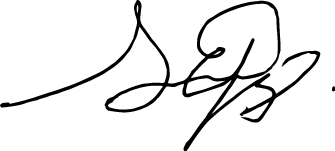 C. ALMA JANETH VARGAS CAMARENA SECRETARIO Y SÍNDICO INTERINOC.c.p. Acuse.